19 сентября 2020 г. стартовала онлайн-игра  для детей и подростков « В поисках башни», направленную на проработку проблем с коммуникацией и доверием к себе и окружающему миру. В сентябре и  октябре ребята  8х и 9х классов МБОУ СОШ с. Поселки с удовольствием приняли участие в онлайн-игре и флешмобе « В поисках башни».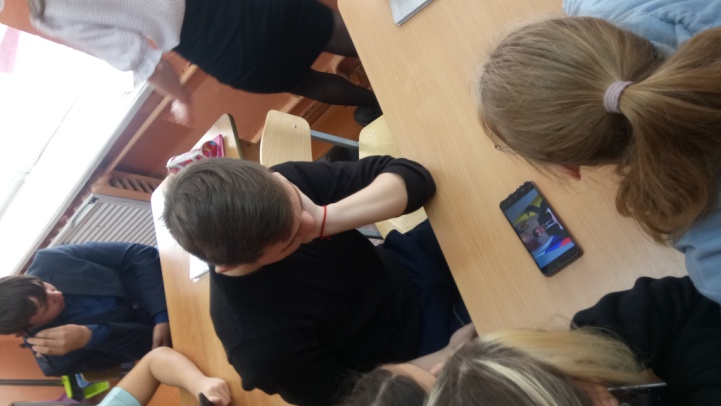 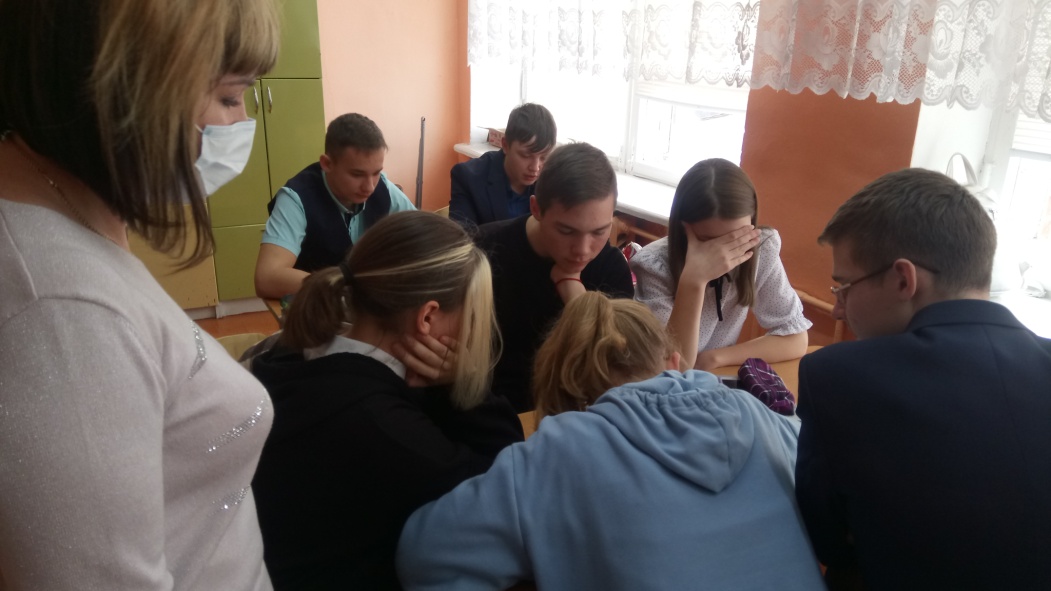 